День молодежи в Промышленном районе города Смоленска25 июня  для девушек и юношей, которые работают в летний период в трудовых бригадах при детско-подростковом центре «Смоленские дворы» Администрацией Промышленного района совместно с комиссией по делам несовершеннолетних и защите их прав была организована профилактическая беседа и интеллектуально-правовая викторина на тему «Выбор молодого поколения», по итогам которой участники получили информационные памятки «Подросток и закон».  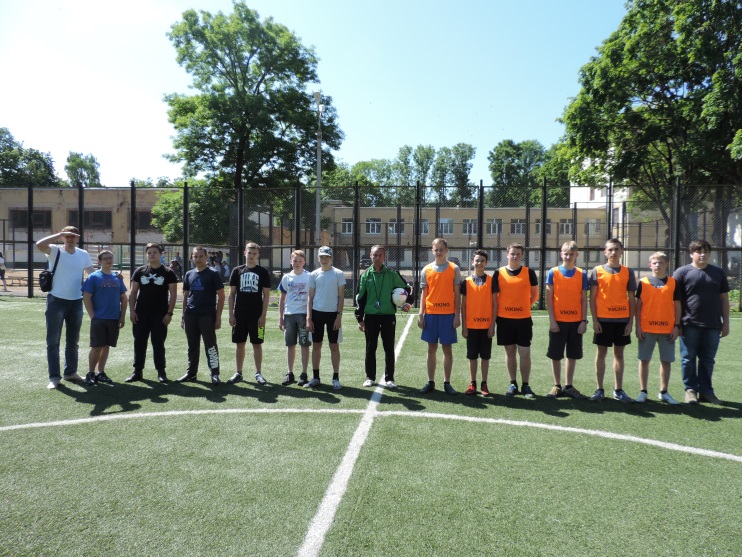 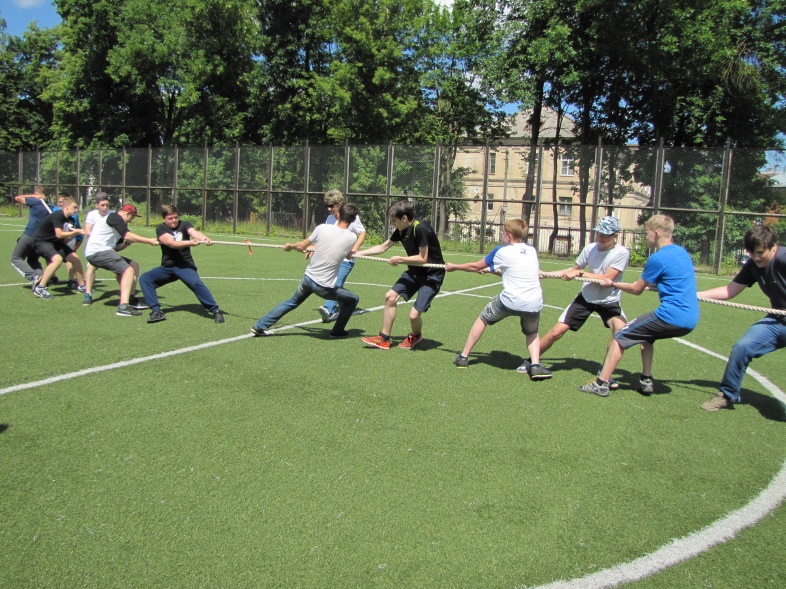 Также в рамках мероприятия  был  организован  спортивно-игровой праздник,  посвященный Дню молодежи в России, в соревнованиях которого приняли участие более 40 подростков. Программа праздника включала соревнования по футболу, уличному баскетболу, перетягиванию каната, веселые эстафеты и конкурсы.  Все участники мероприятия  были награждены памятными дипломами  и сувенирами Администрации Промышленного района. 
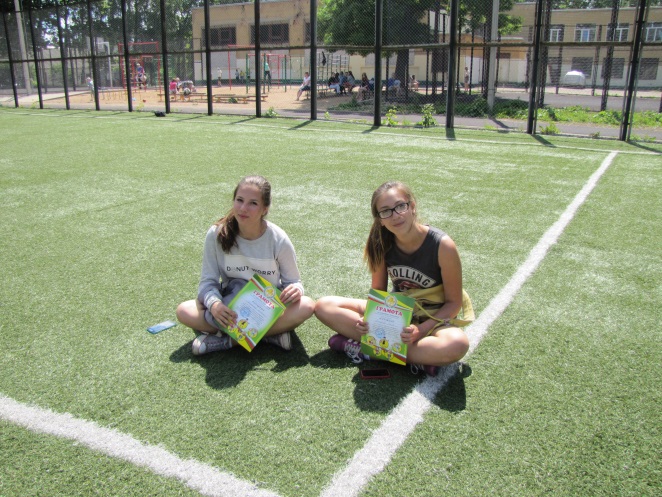 